Bijlage bij de vraag 28	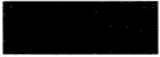 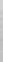 Examen HAVO en VHBO 1999HAVO Tijdvak 2VHBO Tijdvak 3Dinsdag 22 juni13.30—16.30 uurVraag 28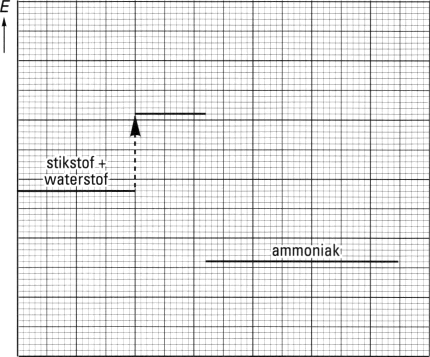 energiediagram 1 (met katalysator)Examennummer. . . . . . . . . . . . . . . . . . . . . . . . . . . . .Naam. . . . . . . . . . . . . . . . . . . . . . . . . . . . .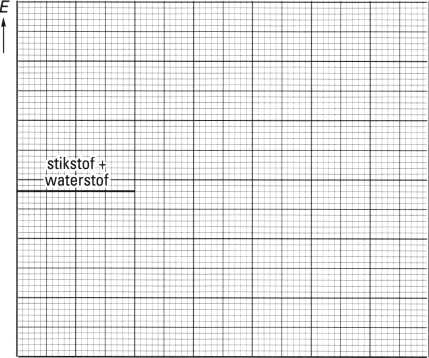 energiediagram 2 (zonder katalysator)1